                        Актуальные вакансии для студентов и выпускников

«Бэби-клуб Кремль » г.Уфа

Помощник специалиста в развивающих занятиях 
РАБОТА ДЛЯ СТУДЕНТОВ!

Для бережного развития интеллекта малышей от 8 мес. до 7 лет мы ищем активных, ответственных, творческих, любящих детей педагогов. 

Если Вы: 
получили высшее образование, связанное с педагогикой - дошкольное образование, учитель музыки, английского, русского языка и литературы, 
логопед, психолог (или учитесь на последних курсах); 
• обладаете грамотной русской речью; 
• любите детей и свою профессию; 
• умеете работать в команде; 
• хотите стать экспертами в вопросах раннего развития – Мы ждём Вас! 

Приветствуется: 
• опыт работы педагогом в детских дошкольных учреждениях. 

В круг ваших обязанностей будет входить: 
• проведение занятий с детьми от 8 мес. до 7 лет по методикам Бэби-клуба; 
• консультирование родителей по вопросам раннего развития и воспитания детей; 
• участие в маркетинговых мероприятиях клуба (рекламные кампании, уличные праздники, фестивали); 
• участие в жизни клуба (собрания, тематические недели, конференции); 
• работа в системе учета клиентов клуба. 

Работая в клубе, вы получите: 
• интересную и творческую работу в дружном коллективе; 
• возможность совмещать учёбу и работу (полная или частичная занятость); 
• официальное оформление по ТК РФ; 
• карьерный и личностный рост в рамках компании; 
• постоянное обучение и повышение квалификации; 
• возможность проведения дополнительных профильных занятий (танцы, музыка, творчество, английский язык, бэби-йога и др.).

Если работа с детьми Ваше призвание, то добро пожаловать к нам в Бэби-клуб. 

Адрес: " БЭБИ КЛУБ КРЕМЛЬ", г.Уфа, улица Коммунистическая 83 
По всем вопросам звонить по телефону: 
8-987-09-09-09-7

«Уфимское хлебообъединение «Восход» 

Эколог (инженер по охране о.с.), готовы взять без опыта.
Хороший коллектив, всему обучат.
Зп 28 тыс
График 5/2 с 8:30-17:00
Можно совмещать с учебой.
Место работы: Комсомольская 122а
Мой тел. 89090906719

Проектная фирма 
Сотрудник с высшим образованием или студент 4-5 курса (можно без опыта) .
Требования:
Оформление документации для получения пропусков для выполнения инженерных работ. Знание программ ворд, эксель.
Условия:
- оформление по ТК РФ, социальный пакет
- полная занятость. График работы 5/2, с 8:30 до 17:30. Стабильная заработная плата (оклад + премия) - на время испытательного срока (3 месяца) 25000, далее по успеваемости

Заинтересовавшимся писать/звонить по номеру 89613552992

Специалист по охране труда и технике безопасности
Подробнее: https://facultet.us/Ub43060b8fY

Специалист по охране труда (с обязанностями эколога)
Подробнее: https://facultet.us/V243060E8Ol

Менеджер по продажам в Крезол
https://facultet.us/Vm4306169B2

Менеджер по снабжению в Крезол
https://facultet.us/GT4306169EP

Консультант по промышленной химии в Крезол
https://facultet.us/iE430616AFe

Менеджер по отгрузке в Крезол
https://facultet.us/Yc430616bCP

Преподаватель математики в ГАПОУ Уфимский колледж предпринимательства, экологии и дизайна
https://facultet.us/Ub430616C5v

Преподаватель информатики в ГАПОУ Уфимский колледж предпринимательства, экологии и дизайна
https://facultet.us/pR430616Dzn

Подменный менеджер по работе с клиентами в ПАО Промсвязьбанк
https://facultet.us/fV430616DCB

Репетитор по математике удаленно (5-11 класс) в Онлайн-школа Тетрика
https://facultet.us/PX430616eCj

Специалист по охране труда ( с обязанностями эколога) в КВАРЦ Групп
https://facultet.us/tk430616F7Y

Учитель математики в ГБОУ Школа № 1576
https://facultet.us/nG430616fxv

Специалист по охране труда и технике безопасности в КВАРЦ Групп
https://facultet.us/vh4306170Pd

Педагог дополнительного образования по программированию в МБОУ ДО "СТТ"Идель" городского округа город Уфа Республики Башкортостан
https://facultet.us/RR4306171Td

ВАКАНСИИ СОШ № 5 г.Кировск Мурманская область


ДЕЛОПРОИЗВОДИТЕЛЬ

Заработная плата: от 40000 рублей на руки, при минимальной нагрузке.
Все подробности при собеседовании с директором школы.
Для всех кандидатов необходимо наличие справки об отсутствии судимостей.

ЗАМЕСТИТЕЛЬ ДИРЕКТОРА ПО УЧЕБНО-ВОСПИТАТЕЛЬНОЙ 
РАБОТЕ 
Заработная плата: 
От 70000 рублей на руки, в зависимости от нагрузки.
Есть возможность предоставления жилья по программе Земский учитель, для кандидатов не старше 33 лет.
Все подробности при собеседовании с директором школы.

СПЕЦИАЛИСТ ПО ИНФОРМАЦИОННЫМ ТЕХНОЛОГИЯМ
Заработная плата: от 40000 рублей на руки, при минимальной нагрузке. 

УЧИТЕЛЬ ГЕОГРАФИИ
Заработная плата:
От 50000 рублей на руки при минимальной нагрузке – до 80000 при дополнительной нагрузке.
Социальный пакет. Есть возможность предоставления жилья по программе Земский учитель, для кандидатов не старше 33 лет. Все подробности при собеседовании с директором школы.
Для всех кандидатов необходимо наличие справки об отсутствии судимостей.
Контакты: 8 (815 55) 38 796, avaleksandrova@phosagro.ru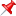 